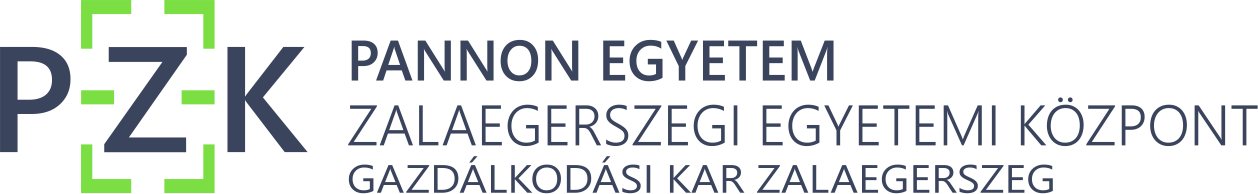 JELENTKEZÉSI LAP – BUSINESS COACH SZAKIRÁNYÚ TOVÁBBKÉPZÉSBüntetőjogi felelősségem tudatában kijelentem, hogy a bejegyzett adatok a valóságnak megfelelnek. Ismerem és elfogadom a tájékoztatóban rögzített feltételeket.Kelt:	……..............................…………………..ALÁÍRÁS8900 Zalaegerszeg Gasparich M. u. 18/A. zek.uni-pannon.hu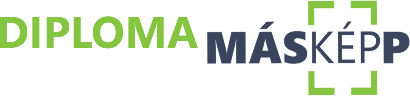 NÉV:NÉV:NÉV:NÉV:Adóazonosító jele:Adóazonosító jele:Leánykori név:Anyja neve:Anyja neve:Anyja neve:Anyja neve:Anyja neve:Születési hely:Születési idő:év	hó	napSzületési idő:év	hó	napSzületési idő:év	hó	napSzületési idő:év	hó	napSzületési idő:év	hó	napMegye:Születési idő:év	hó	napSzületési idő:év	hó	napSzületési idő:év	hó	napSzületési idő:év	hó	napSzületési idő:év	hó	napLakcím:Lakcím:Lakcím:Lakcím:Telefon:Telefon:E-mail cím:E-mail cím:E-mail cím:E-mail cím:Állampolgárság:Állampolgárság:Értesítési címÉrtesítési címÉrtesítési címÉrtesítési címÉrtesítési címÉrtesítési címMunkahely neve, címe:Munkahely neve, címe:Munkahely neve, címe:Munkahely neve, címe:Munkahelyi telefon:Munkahelyi telefon:Felsőoktatási intézmény neve (ahol a diplomáját szerezte).Felsőoktatási intézmény neve (ahol a diplomáját szerezte).Oklevél kelte:Oklevél kelte:Oklevél kelte:Oklevél kelte:Felsőoktatási intézmény neve (ahol a diplomáját szerezte).Felsőoktatási intézmény neve (ahol a diplomáját szerezte).Oklevél száma:Oklevél száma:Oklevél száma:Oklevél száma:Alapképzettsége:Alapképzettsége:Alapképzettsége:Alapképzettsége:Alapképzettsége:Alapképzettsége:A SZAK MEGNEVEZÉSE, AMIRE JELENTKEZIK:A SZAK MEGNEVEZÉSE, AMIRE JELENTKEZIK:A SZAK MEGNEVEZÉSE, AMIRE JELENTKEZIK:Munkarend („+” jellel jelölje meg)Munkarend („+” jellel jelölje meg)Munkarend („+” jellel jelölje meg)A SZAK MEGNEVEZÉSE, AMIRE JELENTKEZIK:A SZAK MEGNEVEZÉSE, AMIRE JELENTKEZIK:A SZAK MEGNEVEZÉSE, AMIRE JELENTKEZIK:EstiEstiLevelezőBusiness coachBusiness coachBusiness coach+